РОССИЙСКАЯ ФЕДЕРАЦИЯИвановская область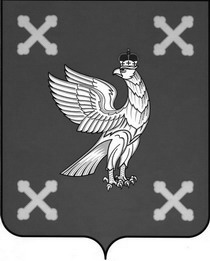 Администрация Шуйского муниципального районаПОСТАНОВЛЕНИЕот 18.11.2016г. № 585-п  г. ШуяО внесении изменений в постановление Администрации Шуйского муниципального района от 16.09.2015 № 533-п «Об утверждении ведомственного перечня муниципальных услуг и работ, оказываемых и выполняемых муниципальными учреждениями Шуйского муниципального района в сфере образования в качестве основных видов деятельности»В соответствии с пунктом 3.1 статьи 69.2 Бюджетного кодекса Российской Федерации, Постановлением Правительства Российской Федерации от 26.02.2014 №151 «О формировании и ведении базовых (отраслевых) перечней государственных и муниципальных услуг и работ, формировании, ведении и утверждении ведомственных перечней государственных услуг  и  работ, оказываемых и выполняемых федеральными государственными учреждениями, и об общих требованиях к формированию, ведению и утверждению ведомственных перечней государственных (муниципальных) услуг и работ, оказываемых и выполняемых государственными учреждениями субъектов Российской Федерации (муниципальными учреждениями)», постановлением Администрации Шуйского муниципального района от 17.08.2015 №514 «Об утверждении Порядка формирования, ведения и утверждения ведомственных перечней муниципальных услуг и работ, оказываемых и выполняемых  муниципальными учреждениями Шуйского муниципального района» Администрация Шуйского муниципального района постановляет:1. Внести изменения в постановление Администрации Шуйского муниципального района от 16.09.2015 № 533-п «Об утверждении ведомственного перечня муниципальных услуг и работ, оказываемых и выполняемых муниципальными учреждениями Шуйского муниципального района в сфере образования в качестве основных видов деятельности».1.1 Внести изменения в Приложение «Ведомственный перечень муниципальных услуг и работ, оказываемых и выполняемых  муниципальными учреждениями Шуйского муниципального района в сфере образования в качестве основных видов деятельности» к постановлению Администрации Шуйского муниципального района от 16.09.2015 № 533-п «Об утверждении ведомственного перечня муниципальных услуг и работ, оказываемых и выполняемых муниципальными учреждениями Шуйского муниципального района в сфере образования в качестве основных видов деятельности» и изложить его в новой редакции (прилагается).2. Разместить ведомственный перечень на официальном сайте в информационно-телекоммуникационной сети "Интернет" по размещению информации о государственных и муниципальных учреждениях (www.bus.gov.ru) в порядке, установленном Министерством финансов Российской Федерации.3. Разместить настоящее постановление на сайте Администрации Шуйского муниципального района.4. Контроль за соблюдением настоящего постановления возложить на первого заместителя главы администрации Соколову О.А.5. Настоящее постановление вступает в силу со дня его официального опубликования.         Глава Шуйского муниципального района                        С.А. Бабанов                 Приложениек постановлению Администрации Шуйского муниципального районаот 18.11.2016 № 585-пПриложениек постановлению Администрации Шуйского муниципального районаот 16.09.2015 №553-пВедомственный перечень муниципальных услуг и работ, оказываемых и выполняемых муниципальными учреждениями Шуйского муниципального района в сфере образования в качестве основных видов деятельностиНаименование услуги (работы)Наименование органа, осуществляющего полномочия учредителя, код в соответствии с реестром участников бюджетного процессаКод органа, осуществляющего полномочия учредителя, в соответствии с реестром участников бюджетного процессаНаименование муниципального учреждения, оказывающего услугу (выполняющего работу), код в соответствии с реестром участников бюджетного процессаСодержание услуги (работы)Условия (формы) оказания услуги (выполнения работы)Вид деятельности муниципального учрежденияКатегории потребителей муниципальной услуги (работы)Показатели, характеризующие объем муниципальной услуги (работы, единицы их измеренияПлатность услуги (работы) бесплатная (за счет средств соответствующего бюджета бюджетной системы РФ) – «1»; платная – «2»;
частично платная – «3».Нормативные правовые акты, на основании которых муниципальные услуги (работы) включены в ведомственный перечень12345678910111. Реализация основных общеобразовательных программ дошкольного образования (80.10.1)Администрация Шуйского муниципального района008291. Афанасьевское МДОУ, код щ3345;2. Васильевское МДОУ, код ц3606;3. Качаловское МДОУ, код э2524;4. Китовское МАДОУ, код щ2271;5. Колобовское МДОУ, код ц4432;6. Остаповское МДОУ, код ц3661;7. Перемиловское МДОУ, код ц3608;8. Филинское МДОУ код ц3660;9. Чернцкое МДОУ, код ц365410. Милюковское МКОУ, код 00847;11. МКОУ Клочковская НШ, код 00846;В группах общеразвивающей направленности с приоритетным осуществлением развития воспитанников (познавательно-речевое, социально-личностное, художественно- эстетическое или физическое)Очнаяреализация образовательной программы дошкольного образованияФизические лица от 1,5 до 7 летЧисло воспитанников (человек)1-Федеральный закон от 29.12.2012 г. № 273-ФЗ «Об образовании в Российской Федерации»;- Федеральный закон от 12.01.1996 г. № 7-ФЗ «О некоммерческих организациях»;-Конституция Российской Федерации;- Федеральный закон от 06.10.2003г. № 131-ФЗ «Об общих принципах организации местного самоуправления в Российской Федерации»2. Присмотр и уход(80.10.1) Администрация Шуйского муниципального района008291. Афанасьевское МДОУ, код щ3345;2. Васильевское МДОУ, код ц3606;3. Качаловское МДОУ, код э2524;4. Китовское МАДОУ, код щ2271;5. Колобовское МДОУ, код ц4432;6. Остаповское МДОУ, код ц3661;7. Перемиловское МДОУ, код ц3608;8. Филинское МДОУ, код ц3660;9. Чернцкое МДОУ, код ц365410. Милюковское МКОУ, код 00847;11. МКОУ Клочковская НШ, код 00846;дневной уход за детьми
Очнаяприсмотр и уход за детьми Физические лица от 1,5 до 7 лет

Число воспитанников (человек)3-Федеральный закон от 29.12.2012 г. № 273-ФЗ «Об образовании в Российской Федерации»;- Федеральный закон от 12.01.1996 г. № 7-ФЗ «О некоммерческих организациях»;-Конституция Российской Федерации;- Федеральный закон от 06.10.2003г. № 131-ФЗ «Об общих принципах организации местного самоуправления в Российской Федерации».3. Реализация основных общеобразовательных программ начального общего образования (80.10.2)Администрация Шуйского муниципального района008291. МКОУ Клочковская НШ, код 00846;2. Милюковское МКОУ, код 00847;3. МКОУ Чернцкая ОШ, код 008444. МОУ «Колобовская средняя школа», код ц3605;5. МОУ Васильевская СШ, код ц3657;6. МОУ Китовская СШ, код ц3658;7. МОУ Перемиловская СШ, код ц5865;8. МОУ Пустошенская ОШ код ц3604Обучение по образовательным программам начального общего образования1. Очная2. Семейное образование3. Самообразование4. С применением дистанционных образовательных технологий5. На домуРеализация образовательной программы начального общего образованияФизические лица  Число обучающихся (человек)1-Федеральный закон от 29.12.2012г. № 273-ФЗ «Об образовании в Российской Федерации»;- Федеральный закон от 12.01.1996г. № 7-ФЗ «О некоммерческих организациях»;- Конституция Российской Федерации;- Федеральный закон от 06.10.2003г. № 131-ФЗ «Об общих принципах организации местного самоуправления в Российской Федерации».4. Реализация основных общеобразовательных программ основного общего образования(80.21.1)Администрация Шуйского муниципального района008291. Милюковское МКОУ, код 00847;2. МКОУ Чернцкая ОШ, код 008443. МОУ «Колобовская средняя школа», код ц3605;4. МОУ Васильевская СШ, код ц3657;5. МОУ Китовская СШ, код ц3658;6. МОУ Перемиловская СШ, код ц5865;7. МОУ Пустошенская ОШ код ц3604Обучение по образовательным программам основного общего образования1. Очная2. Семейное образование3. Самообразование4. С применением дистанционных образовательных технологий5. На домуРеализация образовательной программы основного общего образованияФизические лица  Число обучающихся (человек)1-Федеральный закон от 29.12.2012г. № 273-ФЗ «Об образовании в Российской Федерации»;- Федеральный закон от 12.01.1996г. № 7-ФЗ «О некоммерческих организациях»;- Конституция Российской Федерации;- Федеральный закон от 06.10.2003г. № 131-ФЗ «Об общих принципах организации местного самоуправления в Российской Федерации».5. Реализация основных общеобразовательных программ среднего общего, образования (80.21.2)Администрация Шуйского муниципального района 008291. МОУ «Колобовская средняя школа», код ц3605;2. МОУ Васильевская СШ, код ц3657;3. МОУ Китовская СШ, код ц3658;4. МОУ Перемиловская СШ, код ц5865;5. МОУ Пустошенская ОШ код ц3604Обучение по образовательным программам среднего общего образования1. Очная2. Семейное образование3. Самообразование4. С применением дистанционных образовательных технологий5. На домуРеализация образовательной программы среднего общего образованияФизические лица  Число обучающихся (человек)1-Федеральный закон от 29.12.2012г. № 273-ФЗ «Об образовании в Российской Федерации»;- Федеральный закон от 12.01.1996г. № 7-ФЗ «О некоммерческих организациях»;Конституция Российской Федерации;- Федеральный закон от 06.10.2003г. № 131-ФЗ «Об общих принципах организации местного самоуправления в Российской Федерации».6. Реализация дополнительных общеобразовательных общеразвивающих программ(80.10.3)Администрация Шуйского муниципального района008291. МАУДО «Центр творчества», код щ2136 Дополнительное образование детей по общеразвивающим программам.1. Очная2. С применением дистанционных образовательных технологийРеализация дополнительных общеразвивающих программ технической, физкультурно-спортивной, туристско-краеведческой, социально-педагоги-ческой, естественнонаучной, художественной направленностиФизические лица Число обучающихся (человек)1-Федеральный закон от 29.12.2012г. № 273-ФЗ «Об образовании в Российской Федерации»;- Федеральный закон от 12.01.1996г. № 7-ФЗ «О некоммерческих организациях»;- Конституция Российской Федерации;- Федеральный закон от 06.10.2003г. № 131-ФЗ «Об общих принципах организации местного самоуправления в Российской Федерации».7.Организация отдыха детей и молодежи (80.10.2, 80.21.1, 80.21.2)Администрация Шуйского муниципального района008291. МОУ «Колобовская средняя школа», код ц3605;2. МОУ Васильевская СШ, код ц3657;3. МОУ Китовская СШ, код ц3658;4. МОУ Перемиловская СШ, код ц5865;5. МОУ Пустошенская ОШ, код ц3604;6. Милюковское МКОУ, код00847;7. МКОУ Чернцкая ОШ, код 00844;8.МКОУ Клочковская НШ, код 00846Организованный отдых с дневным пребыванием детей в каникулярное время в общеобразовательных организациях В общеобразовательных организацияхОрганизованный отдых детейФизические лица  Число обучающихся (человек)1-Федеральный закон от 29.12.2012г. № 273-ФЗ «Об образовании в Российской Федерации»;- Федеральный закон от 12.01.1996г. № 7-ФЗ «О некоммерческих организациях»;- Конституция Российской Федерации;- Федеральный закон от 06.10.2003г. № 131-ФЗ «Об общих принципах организации местного самоуправления в Российской Федерации»